ПРОЕКТ
Муниципальный Совет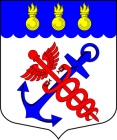 внутригородское муниципальное образование Санкт-Петербурга муниципальный округ Морские воротаРЕШЕНИЕ___.___.2020										        № ___/___О внесении изменений в Решение Муниципального Совета муниципального образования муниципальный округ Морские ворота «О бюджете внутригородского муниципального образования Санкт-Петербурга муниципальный округ Морские ворота на 2020 год» от 19.12.2019 № 08/01В связи с необходимостью изменения и перемещения бюджетных ассигнований, учитывая рекомендации Ревизионной комиссии муниципального образования муниципальный округ Морские ворота (Протокол от ___.___.2020 № ______), требования Бюджетного законодательства,СОВЕТ РЕШИЛ: 1. Внести следующие изменения в Решение Муниципального Совета муниципального образования муниципальный округ Морские ворота «О бюджете внутригородского муниципального образования Санкт-Петербурга муниципальный округ Морские ворота на 2020 год» от 19.12.2019 № 08/01:1.1. Пункт 1 изложить в новой редакции:«Утвердить бюджет внутригородского муниципального образования Санкт-Петербурга муниципальный округ Морские ворота на 2020 год:- по доходам в общем объеме 40 478,4 тыс. рублей;- по расходам в общем объеме 44 770,8 тыс. рублей;- с дефицитом бюджета –  4 292,4 тыс. рублей;- с общим объемом межбюджетных трансфертов 3 351,5 тыс. руб.1.2. Пункт 12 изложить в новой редакции:«12. Утвердить общий объем бюджетных ассигнований, направляемых на исполнение публичных нормативных обязательств на 2020 год в сумме 1 833,0 тыс. рублей:субвенции бюджетам внутригородских муниципальных образований Санкт-Петербурга на содержание ребенка в семье опекуна и приемной семье в сумме 926,9 тыс. рублей;доплата к пенсии лицам, замещавшим муниципальные должности и должности муниципальной службы в органах местного самоуправления, муниципальных органах муниципальных образований, в сумме 329,0 тыс. рублей.пенсии за выслугу лет лицам, замещавшим должности муниципальной службы в органах местного самоуправления, муниципальных органах муниципальных образований, в сумме 577,1 тыс. руб.».2. Внести следующие изменения в Приложение № 01 «Доходы бюджета внутригородского муниципального образования Санкт-Петербурга муниципальный округ Морские ворота на 2020 год согласно классификации доходов бюджетов Российской Федерации» к Решению Муниципального Совета муниципального образования муниципальный округ Морские ворота «О бюджете внутригородского муниципального образования Санкт-Петербурга муниципальный округ Морские ворота на 2020 год» от 19.12.2019 № 08/01 и изложить его в новой редакции согласно Приложению № 01 к настоящему Решению.3. Внести изменения в Приложение № 02 «Ведомственная структура расходов бюджета внутригородского муниципального образования Санкт-Петербурга муниципальный округ Морские ворота на 2020 год» к Решению Муниципального Совета муниципального образования муниципальный округ Морские ворота «О бюджете внутригородского муниципального образования Санкт-Петербурга муниципальный округ Морские ворота 2020 год» от 19.12.2019 № 08/01 и изложить его в новой редакции согласно Приложению № 02 к настоящему Решению.4. Внести изменения в Приложение № 03 «Распределение бюджетных ассигнований бюджета внутригородского муниципального образования Санкт-Петербурга муниципальный округ Морские ворота на 2020 год» к Решению Муниципального Совета муниципального образования муниципальный округ Морские ворота «О бюджете внутригородского муниципального образования Санкт-Петербурга муниципальный округ Морские ворота на 2020 год» от 19.12.2019 № 08/01 и изложить его в новой редакции согласно Приложению № 03 к настоящему Решению.5. Внести изменения в Приложение № 04 «Распределение бюджетных ассигнований по разделам, подразделам классификации расходов бюджета  внутригородского муниципального образования Санкт-Петербурга муниципальный округ морские ворота  на 2020 год» к Решению Муниципального Совета муниципального образования муниципальный округ Морские ворота «О бюджете внутригородского муниципального образования Санкт-Петербурга муниципальный округ Морские ворота 2020 год» от 19.12.2019 № 08/01 и изложить его в новой редакции согласно Приложению № 04 к настоящему Решению.6. Внести изменения в Приложение № 05 «Источники внутреннего финансирования дефицита бюджета внутригородского муниципального образования Санкт-Петербурга муниципальный округ Морские ворота на 2020 год согласно классификации источников внутреннего финансирования дефицитов бюджетов Российской Федерации» к Решению Муниципального Совета муниципального образования муниципальный округ Морские ворота «О бюджете внутригородского муниципального образования Санкт-Петербурга муниципальный округ Морские ворота 2020 год» от 19.12.2019 № 08/01 и изложить его в новой редакции согласно Приложению № 05 к настоящему Решению.7. Контроль за исполнением настоящего Решения возложить на Главу внутригородского муниципального образования Санкт-Петербурга муниципальный округ Морские ворота Привалова А.А.8. Опубликовать настоящее Решение в официальном печатном издании муниципального образования муниципальный округ Морские ворота – газете «Муниципальный вестник».9. Настоящее Решение вступает в силу с момента официального опубликования.      Приложение № 01      к Решению Муниципального Совета       муниципального образования      муниципальный округ Морские ворота       от ___.___.2020 № ___/___ДОХОДЫ  БЮДЖЕТАВНУТРИГОРОДСКОГО МУНИЦИПАЛЬНОГО ОБРАЗОВАНИЯСАНКТ - ПЕТЕРБУРГА МУНИЦИПАЛЬНЫЙ ОКРУГ МОРСКИЕ ВОРОТА НА 2020 ГОД СОГЛАСНО КЛАССИФИКАЦИИ ДОХОДОВ БЮДЖЕТОВ РОССИЙСКОЙ ФЕДЕРАЦИИ      Приложение № 02      к Решению Муниципального Совета       муниципального образования      муниципальный округ Морские ворота       от ___.___.2020 № ___/___ВЕДОМСТВЕННАЯ СТРУКТУРА РАСХОДОВ БЮДЖЕТАВНУТРИГОРОДСКОГО МУНИЦИПАЛЬНОГО ОБРАЗОВАНИЯ САНКТ - ПЕТЕРБУРГА МУНИЦИПАЛЬНЫЙ ОКРУГ МОРСКИЕ ВОРОТА НА 2020 ГОД       Приложение № 03      к Решению Муниципального Совета       муниципального образования      муниципальный округ Морские ворота       от ___.___.2020 № ___/___РАСПРЕДЕЛЕНИЕ БЮДЖЕТНЫХ АССИГНОВАНИЙ БЮДЖЕТАПО РАЗДЕЛАМ, ПОДРАЗДЕЛАМ ЦЕЛЕВЫМ СТАТЬЯМ, ГРУППАМ (ГРУППАМ И ПОДГРУППАМ) ВИДОВ   КЛАССИФИКАЦИИ РАСХОДОВ ВНУТРИГОРОДСКОГО МУНИЦИПАЛЬНОГО ОБРАЗОВАНИЯ САНКТ - ПЕТЕРБУРГА МУНИЦИПАЛЬНЫЙ ОКРУГ МОРСКИЕ ВОРОТА  НА 2020 ГОД      Приложение № 04      к Решению Муниципального Совета       муниципального образования      муниципальный округ Морские ворота       от ___.___.2020 № ___/___РАСПРЕДЕЛЕНИЕ БЮДЖЕТНЫХ АССИГНОВАНИЙ ПО РАЗДЕЛАМ, ПОДРАЗДЕЛАМ КЛАССИФИКАЦИИ РАСХОДОВ БЮДЖЕТА ВНУТРИГОРОДСКОГО МУНИЦИПАЛЬНОГО ОБРАЗОВАНИЯ САНКТ - ПЕТЕРБУРГА МУНИЦИПАЛЬНЫЙ ОКРУГ МОРСКИЕ ВОРОТА  НА 2020 ГОД      Приложение № 05      к Решению Муниципального Совета       муниципального образования      муниципальный округ Морские ворота       от ___.___.2020 № ___/___ИСТОЧНИКИ ВНУТРЕННЕГО ФИНАНСИРОВАНИЯ ДЕФИЦИТА БЮДЖЕТА ВНУТРИГОРОДСКОГО МУНИЦИПАЛЬНОГО ОБРАЗОВАНИЯ САНКТ - ПЕТЕРБУРГАМУНИЦИПАЛЬНЫЙ ОКРУГ МОРСКИЕ ВОРОТА НА 2020 ГОД  СОГЛАСНО КЛАССИФИКАЦИИ ИСТОЧНИКОВ ВНУТРЕННЕГО ФИНАНСИРОВАНИЯ ДЕФИЦИТОВ БЮДЖЕТОВ РОССИЙСКОЙ ФЕДЕРАЦИИПредседательствующий,Глава внутригородского муниципального образования Санкт-Петербурга муниципальный округ Морские воротаА.А.Привалов№    п/пИсточники доходовКод статьиСумма (тыс.руб)I НАЛОГОВЫЕ И НЕНАЛОГОВЫЕ ДОХОДЫ000 1 00 00000 00 0000 00037 126,91Налоги на совокупный доход000 1 05 00000 00 0000 00035 411,11.1Налог,взимаемый в связи с применением упрощенной системы налогообложения000 1 05 01000 00 0000 11032 903,01.1.1Налог,взимаемый с налогоплательщиков,выбравших в качестве объекта  налогообложения доходы000 1 05 01010 01 0000 11015 700,01.1.1.1Налог,взимаемый с налогоплательщиков,выбравших в качестве объекта  налогообложения доходы182 1 05 01011 01 0000 11015 700,01.1.1.2Налог,взимаемый с налогоплательщиков,выбравших в качестве объекта  налогообложения доходы (за налоговые периоды, истекшие до 1 января 2011 года)182 1 05 01012 01 0000 1100,01.1.2Налог,взимаемый с налогоплательщиков,выбравших в качестве объекта налогообложения доходы,уменьшенные на величину расходов000 1 05 01020 01 0000 11017 200,01.1.2.1Налог, взимаемый с налогоплательщиков, выбравших в качестве объекта налогообложения доходы, уменьшенные на величину расходов(в том числе минимальный налог, зачисляемый в бюджеты субъектов Российской Федерации)182 1 05 01021 01 0000 11017 200,01.1.2.2Налог,взимаемый с налогоплательщиков,выбравших в качестве объекта налогообложения доходы,уменьшенные на величину расходов (за налоговые периоды, истекшие до 1 января 2011 года)182 1 05 01022 01 0000 1100,01.1.3Минимальный налог, зачисляемый в бюджеты субъектов Российской Федерации (за налоговые периоды, истекшие до 1 января 2016 года)182 1 05 01050 01 0000 1103,01.2Единый налог на вмененный доход для отдельных видов деятельности000 1 05 02000 02 0000 1102 310,11.2.1Единый налог на вмененный доход для отдельных видов деятельности182 1 05 02010 02 0000 1102 310,01.2.2Единый налог на вмененный доход для отдельных видов деятельности (за налоговые периоды, истекшие до 1 января 2011 года)182 1 05 02020 02 0000 1100,11.3 Налог, взимаемый в связи с применением патентной системы налогообложения000 1 05 04000 02 0000 110198,01.3.1Налог, взимаемый в связи с применением патентной системы налогообложения, зачисляемый в бюджеты городов федерального значения 182 1 05 04030 02 0000 110198,02Доходы от оказания платных услуг  и компенсации затрат государства000 1 13 00000 00 0000 00056,02.1Доходы от компенсации затрат государства000 1 13 02000 00 0000 13056,02.1.1Прочие доходы от компенсации затрат государства000 1 13 02990 00 0000 13056,02.1.1.1Прочие доходы от компенсации затрат бюджетов внутригородских муниципальных образований городов федерального значения 000 1 13 02993 03 0000 13056,02.1.1.1.1Средства, составляющие восстановительную стоимость зеленых насаждений внутриквартального озеленения и подлежащие зачислению в бюджеты внутригородских  муниципальных образований  Санкт-Петербурга в соответствии с законодательством Санкт-Петербурга867 1 13 02993 03 0100 1300,02.1.1.1.2Другие двиды прочих доходов от компенсации затрат бюджетов внутригородских муниципальных образований Санкт-Петербурга931 1 13 02993 03 0200 13056,03Штрафы,санкции,возмещение ущерба000 1 16 00000 00 0000 0001 659,83.1.Административные штрафы, установленные законами субъектов Российской Федерации об административных правонарушениях000 1 16 02000 02 0000 1401 653,23.1.1.Административные штрафы, установленные законами субъектов Российской Федерации об административных правонарушениях, за нарушение законов и иных нормативных правовых актов субъектов Российской Федерации000 1 16 02010 02 0000 1401 653,23.1.1.1.Штрафы, предусмотренные статьями 12 - 37-1, 44 Закона Санкт-Петербурга от 12.05.2010 №273-70 «Об административных правонарушениях в Санкт-Петербурге»806 1 16 02010 02 0100 1401 610,03.1.1.2.Штрафы, предусмотренные статьями 12 - 37-1, 44 Закона Санкт-Петербурга от 12.05.2010 №273-70 «Об административных правонарушениях в Санкт-Петербурге»807 1 16 02010 02 0100 14023,23.1.1.3Штрафы, предусмотренные статьями 12 - 37-1, 44 Закона Санкт-Петербурга от 12.05.2010 №273-70 «Об административных правонарушениях в Санкт-Петербурге»824 1 16 02010 02 0100 1400,03.1.1.4Штрафы, предусмотренные статьями 12 - 37-1, 44 Закона Санкт-Петербурга от 12.05.2010 №273-70 «Об административных правонарушениях в Санкт-Петербурге»850 1 16 02010 02 0100 14020,03.2.Штрафы, неустойки, пени, уплаченные в соответствии с законом или договором в случае неисполнения или ненадлежащего исполнения обязательств перед государственным (муниципальным) органом, органом управления государственным внебюджетным фондом, казенным учреждением, Центральным банком Российской Федерации, иной организацией, действующей от имени Российской Федерации931 1 16 07000 01 0000 1401,63.2.1.Штрафы, неустойки, пени, уплаченные в случае просрочки исполнения поставщиком (подрядчиком, исполнителем) обязательств, предусмотренных государственным (муниципальным) контрактом931 1 16 07010 00 0000 1400,63.2.1.1Штрафы, неустойки, пени, уплаченные в случае просрочки исполнения поставщиком (подрядчиком, исполнителем) обязательств, предусмотренных муниципальным контрактом, заключенным муниципальным органом, казенным учреждением внутригородского муниципального образования города федерального значения (муниципальным)931 1 16 07010 03 0000 1400,63.2.1.2Иные штрафы, неустойки, пени, уплаченные в соответствии с законом или договором в случае неисполнения или ненадлежащего исполнения обязательств перед государственным (муниципальным) органом, казенным учреждением, Центральным банком Российской Федерации, государственной корпорацией931 1 16 07090 00 0000 1401,03.2.1.2.1Иные штрафы, неустойки, пени, уплаченные в соответствии с законом или договором в случае неисполнения или ненадлежащего исполнения обязательств перед муниципальным органом, (муниципальным казенным учреждением) внутригородского муниципального образования города федерального значения931 1 16 07090 03 0000 1401,03.3.Платежи в целях возмещения причиненного ущерба (убытков)931 1 16 10000 00 0000 1405,03.3.1.Платежи по искам о возмещении ущерба, а также платежи, уплачиваемые при добровольном возмещении ущерба, причиненного муниципальному имуществу внутригородского муниципального образования города федерального значения (за исключением имущества, закрепленного за муниципальными бюджетными (автономными) учреждениями, унитарными предприятиями)931 1 16 10030 03 0000 1405,03.3.1.1Возмещение ущерба при возникновении страховых случаев, когда выгодоприобретателями выступают получатели средств бюджета внутригородского муниципального образования города федерального значения931 1 16 10031 03 0000 1405,0IIБЕЗВОЗМЕЗДНЫЕ ПОСТУПЛЕНИЯ000 2 00 00000 00 0000 0003 351,51Безвозмездные поступления от других бюджетов бюджетной системы Российской Федерации000 2 02 00000 00 0000 0003 351,51.1Субвенции бюджетам бюджетной системы Российской Федерации000 2 02 30000 00 0000 1503 351,51.1.1Субвенции местным бюджетам на выполнение передаваемых полномочий субъектов Российской Федерации000 2 02 30024 00 0000 1501 688,21.1.1.1Субвенции бюджетам внутригородских муниципальных образований городов федерального значения на выполнение передаваемых полномочий субъектов Российской Федерации931 2 02 30024 03 0000 150 1 688,21.1.1.1.1Субвенции бюджетам внутригородских муниципальных образований Санкт-Петербурга на выполнение отдельных государственных полномочий Санкт-Петербурга по организации и осуществлению деятельности по опеке и попечительству931 2 02 30024 03 0100 1501 680,71.1.1.1.2Субвенции бюджетам внутригородских муниципальных образований Санкт-Петербурга на выполнение отдельного государственного полномочия Санкт-Петербурга по определению должностных лиц, уполномоченных составлять протоколы об административных правонарушениях, и составлению протоколов об административных правонарушениях931 2 02 30024 03 0200 150 7,51.1.2Субвенции бюджетам на содержание ребенка в семье опекуна и приемной семье, а также вознаграждения, причитающееся приемному родителю 000 2 02 30027 00 0000 150 1 663,31.1.2.1Субвенции бюджетам внутригородских муниципальных образований городов федерального значения на содержание ребенка в семье опекуна и приемной семье, а также вознаграждение, причитающееся приемному родителю 931 2 02 30027 03 0000 1501 663,31.1.2.1.1Субвенции бюджетам внутригородских муниципальных образований Санкт-Петербурга на содержание ребенка в семье опекуна и приемной семье 931 2 02 30027 03 0100 150 926,91.1.2.1.2Субвенции бюджетам внутригородских муниципальных образований Санкт-Петербурга на вознаграждение, причитающиеся приемному родителю 931 2 02 30027 03 0200 150736,4ИТОГО ДОХОДОВ40 478,4№  
п/пНаименование статейГРБСКод раздела /подраздела
Код
целевой
статьи разделаКод вида расходовСумма
(тыс. руб.)МУНИЦИПАЛЬНЫЙ СОВЕТ МУНИЦИПАЛЬНОГО ОБРАЗОВАНИЯ МУНИЦИПАЛЬНЫЙ ОКРУГ МОРСКИЕ ВОРОТА9612 790,8IОБЩЕГОСУДАРСТВЕННЫЕ ВОПРОСЫ96101002 790,81.Функционирование высшего должностного лица  субъекта Российской Федерации и муниципального образования96101021 328,01.1Глава Муниципального образования 961010200200000111 328,01.1.1Расходы на выплаты персоналу в целях обеспечения выполнения функций государственными (муниципальными) органами, казенными учреждениями, органами управления государственными внебюджетными фондами961010200200000111001 327,91.1.1.1Расходы на выплату персоналу государственных (муниципальных) органов961010200200000111201 327,91.2.Иные бюджетные ассигнования961010200200000118000,11.2.1.Уплата налогов, сборов и иных платежей961010200200000118500,12.Функционирование законодательных (представительных) органов государственной власти и представительных органов муниципальных образований96101031 216,82.1Компенсация депутатам, осуществляющим свои полномочия на непостоянной основе96101030020000021152,32.1.1Расходы на выплаты персоналу в целях обеспечения выполнения функций государственными (муниципальными) органами, казенными учреждениями, органами управления государственными внебюджетными фондами96101030020000021100152,32.1.1.1Расходы на выплату персоналу государственных (муниципальных) органов96101030020000021120152,32.2Расходы на содержание аппарата представительного органа местного самоуправления961010300200000221 064,52.2.1Расходы на выплаты персоналу в целях обеспечения выполнения функций государственными (муниципальными) органами, казенными учреждениями, органами управления государственными внебюджетными фондами96101030020000022100851,92.2.1.1Расходы на выплату персоналу государственных (муниципальных) органов96101030020000022120851,92.2.2.Закупка товаров, работ и услуг для государственных (муниципальных) нужд96101030020000022200210,22.2.2.1Иные закупки товаров, работ, услуг для обеспечения государственных (муниципальных) нужд96101030020000022240210,22.2.3Иные бюджетные ассигнования961010300200000228002,42.2.3.1Уплата налогов, сборов и иных платежей961010300200000228502,43.Другие общегосударственные вопросы9610113246,03.1.Уплата членских взносов на осуществление деятельности Совета муниципальных образований Санкт-Петербурга и содержание его органов9610113092000044196,03.1.1Иные бюджетные ассигнования9610113092000044180096,03.1.1.1Уплата налогов, сборов и иных платежей9610113092000044185096,03.2Формирование архивных фондов органов местного самоуправления, муниципальных предприятий и учреждений 96101130900000072150,03.2.1.Закупка товаров, работ и услуг для государственных (муниципальных) нужд96101130900000072200150,03.2.1.1.Иные закупки товаров, работ, услуг для обеспечения государственных (муниципальных) нужд96101130900000072240150,0IIМЕСТНАЯ АДМИНИСТРАЦИЯ МУНИЦИПАЛЬНОГО ОБРАЗОВАНИЯ МУНИЦИПАЛЬНЫЙ ОКРУГ МОРСКИЕ ВОРОТА41 980,0ОБЩЕГОСУДАРСТВЕННЫЕ ВОПРОСЫ010010 982,2Функционирование Правительства Российской  Федерации, высших исполнительных органов государственной власти субъектов Российской Федерации, местных администраций931010410 624,71.Глава местной администрации (исполнительно-распорядительного органа муниципального образования)931010400200000331 327,91.1.Расходы на выплаты персоналу в целях обеспечения выполнения функций государственными (муниципальными) органами, казенными учреждениями, органами управления государственными внебюджетными фондами931010400200000331001 327,91.1.1Расходы на выплату персоналу государственных (муниципальных) органов931010400200000331201 327,91.2Содержание и обеспечение деятельности местной администрации по решению вопросов местного значения 931010400200000317 009,21.2.1Расходы на выплаты персоналу в целях обеспечения выполнения функций государственными (муниципальными) органами, казенными учреждениями, органами управления государственными внебюджетными фондами931010400200000311005 324,61.2.1.1Расходы на выплату персоналу государственных (муниципальных) органов931010400200000311205 324,61.2.2Закупка товаров, работ и услуг для государственных (муниципальных) нужд931010400200000312001 670,11.2.2.1Иные закупки товаров, работ, услуг для обеспечения государственных (муниципальных) нужд931010400200000312401 670,11.2.4.Иные бюджетные ассигнования9310104002000003180014,51.2.4.1Уплата налогов, сборов и иных платежей9310104002000003185014,51.3Расходы на содержание работников, занимающих должности, не относящиеся к должностям муниципальной службы93101040020000032561,91.3.1Расходы на выплаты персоналу в целях обеспечения выполнения функций государственными (муниципальными) органами, казенными учреждениями, органами управления государственными внебюджетными фондами93101040020000032100561,91.3.1.1Расходы на выплату персоналу государственных (муниципальных) органов93101040020000032120561,91.4Ведомственная целевая программа "Энергосбережения и повышения энергетической эффективности органов местного самоуправления МО МО Морские ворота на 2020 год"9310104795000003445,01.4.1Закупка товаров, работ и услуг для государственных (муниципальных) нужд9310104795000003420045,01.4.1.1Иные закупки товаров, работ, услуг для обеспечения государственных (муниципальных) нужд9310104795000003424045,01.5Расходы на исполнение государственного полномочия Санкт-Петербурга по организации и осуществлению деятельности по опеке и попечительству за счет субвенций из бюджета Санкт-Петербурга931010400200G08501 680,71.5.1Расходы на выплаты персоналу в целях обеспечения выполнения функций государственными (муниципальными) органами, казенными учреждениями, органами управления государственными внебюджетными фондами931010400200G08501001 543,91.5.1.1Расходы на выплату персоналу государственных (муниципальных) органов931010400200G08501201 543,91.5.2Закупка товаров, работ и услуг для государственных (муниципальных) нужд931010400200G0850200136,81.5.2.1Иные закупки товаров, работ и услуг для обеспечения государственных (муниципальных) нужд931010400200G0850240136,82Резервные фонды9310111200,02.1Резервный фонд местной администрации 93101110700000061200,02.1.1Иные бюджетные ассигнования93101110700000061800200,02.1.1.1Резервные средства93101110700000061870200,03.Другие общегосударственные вопросы0113157,53.1Формирование архивных фондов органов местного самоуправления, муниципальных предприятий и учреждений 93101130900000071150,03.1.1Закупка товаров, работ и услуг для государственных (муниципальных) нужд93101130900000071200150,03.1.1.1Иные закупки товаров, работ, услуг для обеспечения государственных (муниципальных) нужд93101130900000071240150,03.2Расходы на исполнение государственного полномочия по составлению протоколов об административных правонарушениях за счет субвенций из бюджета Санкт-Петербурга931011309200G01007,53.2.1Закупка товаров, работ и услуг для государственных (муниципальных) нужд931011309200G01002007,53.2.1.1Иные закупки товаров, работ и услуг для обеспечения государственных (муниципальных) нужд931011309200G01002407,5IIIНАЦИОНАЛЬНАЯ БЕЗОПАСНОСТЬ  И ПРАВООХРАНИТЕЛЬНАЯ ДЕЯТЕЛЬНОСТЬ931030045,01Защита населения и территории от чрезвычайных ситуаций природного и техногенного характера, гражданская оборона931030945,01.1Ведомственные целевые программы  по предупреждению и ликвидации  последствий чрезвычайных ситуаций  и стихийных бедствий, гражданской обороне931030945,01.1.1Ведомственная целевая программа "Подготовка и обучение неработающего населения муниципального образования муниципальный округ Морские ворота способам защиты и действиям в чрезвычайных ситуациях, а также способам защиты от опасностей, возникающих при ведении военных действий или вследствие этих действий" на 2020 год9310309795000009145,01.1.1.1Закупка товаров, работ и услуг для государственных (муниципальных) нужд9310309795000009120045,01.1.1.1.1Иные закупки товаров, работ, услуг для обеспечения государственных (муниципальных) нужд9310309795000009124045,0IVНАЦИОНАЛЬНАЯ ЭКОНОМИКА9310400155,01Общеэкономические вопросы9310401155,01.1Ведомственные целевые программы  в области содействия занятости населения93104017950000101155,01.1.1Ведомственная целевая программа "Участие в организации и финансировании временного трудоустройства несовершеннолетних в возрасте от 14 до 18 лет в свободное от учебы время"на 2020 г93104017950000101155,01.1.1.1Закупка товаров, работ и услуг для государственных (муниципальных) нужд93104017950000101200155,01.1.1.1.1Иные закупки товаров, работ, услуг для обеспечения государственных (муниципальных) нужд93104017950000101240155,0VЖИЛИЩНО-КОММУНАЛЬНОЕ ХОЗЯЙСТВО931050020 000,01Благоустройство931050320 000,01.1Ведомственные целевые программы по благоустройству придомовых и внутридворовых территорий  муниципального образования9310503795000013120 000,01.1.1Ведомственная целевая программа благоустройства территории муниципального образования муниципальный округ Морские ворота на 2020 год9310503795000013120 000,01.1.1.1Закупка товаров, работ и услуг для государственных (муниципальных) нужд9310503795000013120020 000,01.1.1.1.1Иные закупки товаров, работ, услуг для обеспечения государственных (муниципальных) нужд9310503795000013124020 000,0VIОБРАЗОВАНИЕ93107002 100,01Профессиональная подготовка, переподготовка и повышение квалификации9310705150,01.1Расходы на подготовку, переподготовку и повышение квалификации выборных должностных лиц местного самоуправления, депутатов представительного органа местного самоуправления, а также муниципальных служащих и работников муниципальных учреждений93107054280000181150,01.1.1Организация подготовки, переподготовки и повышения квалификации выборных должностных лиц местного самоуправления, депутатов представительного органа местного самоуправления, а также муниципальных служащих и работников муниципальных учреждений93107054280000181150,01.1.1.1Закупка товаров, работ и услуг для государственных (муниципальных) нужд93107054280000181200150,01.1.1.1.1Иные закупки товаров, работ, услуг для обеспечения государственных (муниципальных) нужд93107054280000181240150,02Молодежная политика 9310707600,02.1.Муниципальная программа «Проведение работ по военно-патриотическому воспитанию граждан, участие в работе призывной комиссии на территории муниципального образования и комиссии по постановке граждан на воинский учет на территории МО МО Морские ворота на 2020 год»93107075160000191600,02.1.1.Закупка товаров, работ и услуг для государственных (муниципальных) нужд93107075160000191200600,02.1.1.1.Иные закупки товаров, работ, услуг для обеспечения государственных (муниципальных) нужд93107075160000191240600,03.Другие вопросы в области образования93107091 350,03.1.1Ведомственная целевая программа "Организация и проведение досуговых мероприятий для жителей  МО МО Морские ворота на 2020 год"931070979500005611 173,03.1.1.1Закупка товаров, работ и услуг для государственных (муниципальных) нужд931070979500005612001 173,03.1.1.1.1Иные закупки товаров, работ, услуг для обеспечения государственных (муниципальных) нужд931070979500005612401 173,03.1.2Ведомственная целевая программа "Участие в реализации мер по профилактике дорожно-транспортного травматизма на  территории МО МО  Морские ворота на 2020 год"9310709795000049160,03.1.2.1Закупка товаров, работ и услуг для государственных (муниципальных) нужд9310709795000049120060,03.1.2.1.1Иные закупки товаров, работ, услуг для обеспечения государственных (муниципальных) нужд9310709795000049124060,03.1.3Муниципальная программа  "Участие в деятельности по профилактике правонарушений в Санкт-Петербурге в формах и порядке, установленных законодательством Санкт-Петербурга на 2020 год"931070951400005117,03.1.3.1Закупка товаров, работ и услуг для государственных (муниципальных) нужд931070951400005112007,03.1.3.1.1Иные закупки товаров, работ, услуг для обеспечения государственных (муниципальных) нужд931070951400005112407,03.1.4Муниципальная программа"Участие в профилактике терроризма и экстремизма, а также минимизация и (или) ликвидаций последствий их проявления на территории МО МО Морские ворота в форме и порядке, установленных федеральным законодательством и законодательством Санкт - Петербурга на 2020 год"9310709515000052110,03.1.4.1Закупка товаров, работ и услуг для государственных (муниципальных) нужд9310709515000052120010,03.1.4.1.1Иные закупки товаров, работ, услуг для обеспечения государственных (муниципальных) нужд9310709515000052124010,03.1.5Ведомственная Ведомственная целевая программа"Участие в формах, установленных законодательством Санкт - Петербурга, в мероприятиях по профилактике незаконного потребления наркотических средств и психотропных веществ, новых потенциально опасных веществ, наркомании в Санкт-Петербурге 2020 год"9310709795000053195,03.1.5.1Закупка товаров, работ и услуг для государственных (муниципальных) нужд9310709795000053120095,03.1.5.1.1Иные закупки товаров, работ, услуг для обеспечения государственных (муниципальных) нужд9310709795000053124095,03.1.6Ведомственная целевая программа «осуществление экологического просвещения, а также организация экологического воспитания и формирования экологической культуры в области обращения с твердыми коммунальными отходами»  на 2020 год931070979500004715,03.1.6.1Закупка товаров, работ и услуг для государственных (муниципальных) нужд931070979500004712005,03.1.6.1.1Иные закупки товаров, работ, услуг для обеспечения государственных (муниципальных) нужд931070979500004712405,0VIIКУЛЬТУРА, КИНЕМАТОГРАФИЯ93108003 195,01Культура 93108013 195,01.1Ведомственные целевые программы по организации местных и участию в организации и проведении городских праздничных и иных зрелищных мероприятий93108013 055,01.1.1Ведомственная целевая программа "Организация и проведение местных и участие в организации и проведении городских праздничных и иных зрелищных мероприятий для населения МО  МО Морские ворота на 2020 год"931080179500002013 055,01.1.1.1Закупка товаров, работ и услуг для государственных (муниципальных) нужд931080179500002012003 055,01.1.1.1.1Иные закупки товаров, работ, услуг для обеспечения государственных (муниципальных) нужд931080179500002012403 055,01.2Ведомственные целевые программы по организации и проведению мероприятий по сохранению и развитию местных традиций и обрядов93108017950000211140,01.2.1Ведомственная целевая программа "Организация  и проведение мероприятий по сохранению и развитию местных традиций и обрядов на 2020 год"93108017950000211140,01.2.1.1Закупка товаров, работ и услуг для государственных (муниципальных) нужд93108017950000211200140,01.2.1.1.1Иные закупки товаров, работ, услуг для обеспечения государственных (муниципальных) нужд93108017950000211240140,0VIIIСОЦИАЛЬНАЯ ПОЛИТИКА93110002 569,41Пенсионное обеспечение9311001577,11.1Назначение, выплата, перерасчет пенсии за выслугу лет лицам, замещавшим должности муниципальной службы в органах местного самоуправления, муниципальных органах муниципальных образований, а так же приостановление, возобновление, прекращение выплаты пенсии за выслугу лет в соответствии с законом Санкт-Петербурга93110015050000231577,11.1.1.Социальное обеспечение и иные выплаты населению93110015050000231300577,11.1.1.1Публичные нормативные социальные выплаты гражданам93110015050000231310577,12Социальное обеспечение населения9311003329,01.2 назначение, выплата, перерасчет ежемесячной доплаты за стаж (общую продолжительность) работы (службы) в органах местного самоуправления, муниципальных органах муниципальных образований к страховой пенсии по старости, страховой пенсии по инвалидности, пенсии за выслугу лет лицам, замещавшим муниципальные должности, должности муниципальной службы в органах местного самоуправления, муниципальных органах муниципальных образований (далее - доплата к пенсии), а также приостановление, возобновление, прекращение выплаты доплаты к пенсии в соответствии с законом Санкт-Петербурга93110035050000232329,01.2.1Социальное обеспечение и иные выплаты населению93110035050000232300329,01.2.1.1Публичные нормативные социальные выплаты гражданам93110035050000232310329,03Охрана семьи и детства 93110041 663,33.1Расходы на исполнение государственного полномочия Санкт-Петербурга по выплате денежных средств на содержание ребенка в семье опекуна и приемной семье за счет субвенций из бюджета Санкт-Петербурга931100451100G0860926,93.1.1Социальное обеспечение и иные выплаты населению931100451100G0860300926,93.1.1.1Публичные нормативные социальные выплаты гражданам931100451100G0860310926,93.2Расходы на исполнение государственного полномочия Санкт-Петербурга по выплате денежных средств на вознаграждение приемным родителям за счет субвенций из бюджета Санкт-Петербурга931100451100G0870736,43.2.1Социальное обеспечение и иные выплаты населению931100451100G0870300736,43.2.1.1Социальные выплаты гражданам, кроме публичныхнормативных социальных выплат931100451100G0870320736,4IXФИЗИЧЕСКАЯ КУЛЬТУРА И СПОРТ93111001 845,01Массовый спорт93111021 845,01.1Муниципальные программы по созданию  условий для развития на территории муниципального образования массовой физической культуры и спорта931110251200002411 845,01.1.1Муниципальная программа «Обеспечение условий для развития на территории МО МО Морские ворота физической культуры и массового спорта, организация и проведение официальных физкультурных мероприятий, физкультурно-оздоровительных мероприятий и спортивных мероприятий МО МО Морские ворота на 2020 год931110251200002411 845,01.1.1.1Закупка товаров, работ и услуг для государственных (муниципальных) нужд931110251200002411 845,01.1.1.1.1Иные закупки товаров, работ, услуг для обеспечения государственных (муниципальных) нужд931110251200002411 845,0XСРЕДСТВА МАССОВОЙ ИНФОРМАЦИИ   93112001 088,41Периодическая печать и издательства93112021 088,41.1Опубликование муниципальных правовых актов в средствах массовой информации931120245700002511 088,41.1.1Закупка товаров, работ и услуг для государственных (муниципальных) нужд931120245700002512001 088,41.1.1.1Иные закупки товаров, работ, услуг для обеспечения государственных (муниципальных) нужд931120245700002512401 088,4ИТОГО44 770,8№  
п/пНаименование статейКод
раздела/ 
подразделаКод
целевой
статьиКод
вида
расходовСумма
(тыс. руб.)IОБЩЕГОСУДАРСТВЕННЫЕ ВОПРОСЫ0113 773,01.Функционирование высшего должностного лица субъекта Российской Федерации и муниципального образования021 328,01.1Глава Муниципального образования 01             0200200000111 328,01.1.1Расходы на выплаты персоналу в целях обеспечения выполнения функций государственными (муниципальными) органами, казенными учреждениями, органами управления государственными внебюджетными фондами01             0200200000111001 327,91.1.1.1Расходы на выплату персоналу государственных (муниципальных) органов01             0200200000111201 327,9Иные бюджетные ассигнования01             0200200000118000,1Уплата налогов, сборов и иных платежей01             0200200000118500,12.Функционирование законодательных (представительных) органов государственной власти и представительных органов муниципальных образований031 216,82.1Компенсация депутатам, осуществляющим свои полномочия на непостоянной основе01             030020000021152,32.1.1Расходы на выплаты персоналу в целях обеспечения выполнения функций государственными (муниципальными) органами, казенными учреждениями, органами управления государственными внебюджетными фондами01             030020000021100152,32.1.1.1Расходы на выплату персоналу государственных (муниципальных) органов01             030020000021120152,32.2Расходы на содержание аппарата представительного органа местного самоуправления01             0300200000221 064,5Расходы на выплаты персоналу в целях обеспечения выполнения функций государственными (муниципальными) органами, казенными учреждениями, органами управления государственными внебюджетными фондами01             030020000022100851,9Расходы на выплату персоналу государственных (муниципальных) органов01             030020000022120851,92.2.1Закупка товаров, работ и услуг для государственных (муниципальных) нужд01             030020000022200210,22.2.1.1Иные закупки товаров, работ, услуг для обеспечения государственных (муниципальных) нужд01             030020000022240210,22.2.2Иные бюджетные ассигнования01             0300200000228002,42.2.2.1Уплата налогов, сборов и иных платежей01             0300200000228502,42.3Другие общегосударственные вопросы         13246,02.3.1Иные бюджетные ассигнования01             13092000044180096,02.3.1.1Уплата налогов, сборов и иных платежей01             13092000044185096,0Закупка товаров, работ и услуг для государственных (муниципальных) нужд01             130900000072200150,02.3.1.1Иные закупки товаров, работ, услуг для обеспечения государственных (муниципальных) нужд01             130900000072240150,03Функционирование Правительства Российской Федерации, высших исполнительных органов государственной власти субъектов Российской Федерации, местных администраций0410 624,73.1Глава местной администрации (исполнительно-распорядительного органа муниципального образования)01             0400200000331 327,93.1.1Расходы на выплаты персоналу в целях обеспечения выполнения функций государственными (муниципальными) органами, казенными учреждениями, органами управления государственными внебюджетными фондами01             0400200000331001 327,93.1.1.1Расходы на выплату персоналу государственных (муниципальных) органов01             0400200000331201 327,93.2Содержание и обеспечение деятельности местной администрации по решению вопросов местного значения 01             0400200000317 009,23.2.1Расходы на выплаты персоналу в целях обеспечения выполнения функций государственными (муниципальными) органами, казенными учреждениями, органами управления государственными внебюджетными фондами01             0400200000311005 324,63.2.1.1Расходы на выплату персоналу государственных (муниципальных) органов01             0400200000311205 324,63.2.2Закупка товаров, работ и услуг для государственных (муниципальных) нужд01             0400200000312001 670,13.2.2.1Иные закупки товаров, работ, услуг для муниципальных нужд01             0400200000312401 670,13.2.3Иные бюджетные ассигнования01             04002000003180014,53.2.3.1Уплата налогов, сборов и иных платежей01             04002000003185014,53.3Расходы на содержание работников, занимающих должности, не относящиеся к должностям муниципальной службы01             040020000032561,93.3.1Расходы на выплаты персоналу в целях обеспечения выполнения функций государственными (муниципальными) органами, казенными учреждениями, органами управления государственными внебюджетными фондами01             040020000032100561,93.3.1.1Расходы на выплату персоналу государственных (муниципальных) органов01             040020000032120561,93.4Ведомственная целевая программа "Энергосбережения и повышения энергетической эффективности органов местного самоуправления МО МО Морские ворота на 2020 год"01             04795000003445,03.4.1Закупка товаров, работ и услуг для государственных (муниципальных) нужд01             04795000003420045,03.4.1.1Иные закупки товаров, работ, услуг для обеспечения государственных (муниципальных) нужд01             04795000003424045,03.5Расходы на исполнение государственного полномочия Санкт-Петербурга по организации и осуществлению деятельности по опеке и попечительству за счет субвенций из бюджета Санкт-Петербурга01             0400200G08501 680,73.5.1Расходы на выплаты персоналу в целях обеспечения выполнения функций государственными (муниципальными) органами, казенными учреждениями, органами управления государственными внебюджетными фондами01             0400200G08501001 543,93.5.1.1Расходы на выплату персоналу государственных (муниципальных) органов01             0400200G08501201 543,93.5.2Закупка товаров, работ и услуг для государственных (муниципальных) нужд01             0400200G0850200136,83.5.2.1Иные закупки товаров, работ, услуг для обеспечения государственных (муниципальных) нужд01             0400200G0850240136,84Резервные фонды11200,04.1Резервный фонд местной администрации 01             110700000061200,04.1.1Иные бюджетные ассигнования01             110700000061800200,04.1.1.1Резервные средства01             110700000061870200,05Другие общегосударственные вопросы13157,55.1Формирование архивных фондов органов местного самоуправления, муниципальных предприятий и учреждений 01             130900000071150,05.1.1Закупка товаров, работ и услуг для государственных (муниципальных) нужд01             130900000071200150,05.1.1.1Иные закупки товаров, работ и услуг для обеспечения государственных (муниципальных) нужд01             130900000071240150,05.2Расходы на исполнение государственного полномочия Санкт-Петербурга по составлению протоколов об административных правонарушениях за счет субвенций из бюджета Санкт-Петербурга01             1309200G01007,55.2.1Закупка товаров, работ и услуг для государственных (муниципальных) нужд01             1309200G01002007,55.2.1.1Иные закупки товаров, работ и услуг для обеспечения государственных (муниципальных) нужд01             1309200G01002407,5IIНАЦИОНАЛЬНАЯ БЕЗОПАСНОСТЬ И ПРАВООХРАНИТЕЛЬНАЯ ДЕЯТЕЛЬНОСТЬ0345,01Защита населения и территории от чрезвычайных ситуаций природного и техногенного характера, гражданская оборона0945,01.1Ведомственные целевые программы по предупреждению и ликвидации последствий чрезвычайных ситуаций и стихийных бедствий, гражданской обороне03             09795000009145,01.1.1Ведомственная целевая программа "Подготовка и обучение неработающего населения муниципального образования муниципальный округ Морские ворота способам защиты и действиям в чрезвычайных ситуациях, а также способам защиты от опасностей, возникающих при ведении военных действий или вследствие этих действий" на 2020 год. 03             09795000009145,01.1.1.1Закупка товаров, работ и услуг для государственных (муниципальных) нужд03             09795000009120045,01.1.1.1.1Иные закупки товаров, работ, услуг для обеспечения государственных (муниципальных) нужд03             09795000009124045,0IIIНАЦИОНАЛЬНАЯ ЭКОНОМИКА04155,01Общеэкономические вопросы01155,01.1Ведомственные целевые программы в области содействия занятости населения04             017950000101155,01.1.1Ведомственная целевая программа «Участие в организации и финансировании временного трудоустройства несовершеннолетних в возрасте от 14 до 18 лет в свободное от учебы время на 2020 год»04             017950000101155,01.1.1.1Закупка товаров, работ и услуг для государственных (муниципальных) нужд04             017950000101200155,01.1.1.1.1Иные закупки товаров, работ, услуг для обеспечения государственных (муниципальных) нужд04             017950000101240155,0IVЖИЛИЩНО-КОММУНАЛЬНОЕ ХОЗЯЙСТВО0520 000,01Благоустройство0320 000,01.1Ведомственные целевые программы по благоустройству придомовых и внутри дворовых территорий  муниципального образования05             03795000013120 000,01.1.1Ведомственная целевая программа благоустройства территории муниципального образования муниципальный округ Морские ворота на 2020 год05             03795000013120 000,01.1.1.1Закупка товаров, работ и услуг для государственных (муниципальных) нужд05             03795000013120020 000,01.1.1.1.1Иные закупки товаров, работ, услуг для обеспечения государственных (муниципальных) нужд05             03795000013124020 000,0VОБРАЗОВАНИЕ072 100,01Профессиональная подготовка, переподготовка и повышение квалификации05150,01.1Расходы на организацию профессионального образования и дополнительного профессионального образования выборных должностных лиц местного самоуправления, членов выборных органов местного самоуправления, депутатов муниципальных советов муниципальных образований, муниципальных служащих и работников муниципальных учреждений07             054280000181150,01.1.1Организация профессионального образования и дополнительного профессионального образования выборных должностных лиц местного самоуправления, членов выборных органов местного самоуправления, депутатов муниципальных советов муниципальных образований, муниципальных служащих и работников муниципальных учреждений07             054280000181150,01.1.1.1Закупка товаров, работ и услуг для государственных (муниципальных) нужд07             054280000181200150,01.1.1.1.1Иные закупки товаров, работ, услуг для обеспечения государственных (муниципальных) нужд07             054280000181240150,02Молодежная политика                 07600,02.1.Муниципальная программа «Проведение работ по военно-патриотическому воспитанию граждан, участие в работе призывной комиссии на территории муниципального образования и комиссии по постановке граждан на воинский учет на территории МО МО Морские ворота на 2020 год»07             075160000191600,02.1.1.Закупка товаров, работ и услуг для государственных (муниципальных) нужд07             075160000191200600,02.1.1.1.Иные закупки товаров, работ, услуг для обеспечения государственных (муниципальных) нужд07             075160000191240600,03Другие вопросы в области образования                 091 350,03.1.Ведомственная целевая программа «Организация и проведение досуговых мероприятий для жителей муниципального образования МО Морские ворота на 2020 год»07             0979500005611 173,03.1.1.Закупка товаров, работ и услуг для государственных (муниципальных) нужд07             0979500005612001 173,03.1.1.1.Иные закупки товаров, работ, услуг для обеспечения государственных (муниципальных) нужд07             0979500005612401 173,03.2Ведомственная целевая программа «Участие в реализации мер по профилактике дорожно-транспортного травматизма на территории МО МО Морские ворота на 2020 год»07             09795000049160,03.2.1Закупка товаров, работ и услуг для государственных (муниципальных) нужд07             09795000049120060,03.2.1.1Иные закупки товаров, работ, услуг для обеспечения государственных (муниципальных) нужд07             09795000049124060,03.3Муниципальная программа «Участие в деятельности по профилактике правонарушений в Санкт-Петербурге в формах и порядке, установленных законодательством Санкт-Петербурга на 2020 год"07             0951400005117,03.3.1Закупка товаров, работ и услуг для государственных (муниципальных) нужд07             0951400005112007,03.3.1.1Иные закупки товаров, работ, услуг для обеспечения государственных (муниципальных) нужд07             0951400005112407,03.4Муниципальная программа «Участие в профилактике терроризма и экстремизма, а также минимизация и (или) ликвидаций последствий их проявления на территории МО МО Морские ворота в форме и порядке, установленных федеральным законодательством и законодательством Санкт - Петербурга на 2020 год"07             09515000052110,03.4.1Закупка товаров, работ и услуг для государственных (муниципальных) нужд07             09515000052120010,03.4.1.1Иные закупки товаров, работ, услуг для обеспечения государственных (муниципальных) нужд07             09515000052124010,03.5Ведомственная целевая программа «Участие в формах, установленных законодательством Санкт - Петербурга, в мероприятиях по профилактике незаконного потребления наркотических средств и психотропных веществ, новых потенциально опасных веществ, наркомании в Санкт-Петербурге 2020 год"07             09795000053195,03.5.1Закупка товаров, работ и услуг для государственных (муниципальных) нужд07             09795000053120095,03.5.1.1Иные закупки товаров, работ, услуг для обеспечения государственных (муниципальных) нужд07             09795000053124095,03.6Ведомственная целевая программа «осуществление экологического просвещения, а также организация экологического воспитания и формирования экологической культуры в области обращения с твердыми коммунальными отходами»  на 2020 год07             0979500004715,03.6.1Закупка товаров, работ и услуг для государственных (муниципальных) нужд07             0979500004712005,03.6.1.1Иные закупки товаров, работ, услуг для обеспечения государственных (муниципальных) нужд07             0979500004712405,0VIКУЛЬТУРА, КИНЕМАТОГРАФИЯ083 195,01Культура 013 195,01.1Ведомственные целевые программы по организации местных и участию в организации и проведении городских праздничных и иных зрелищных мероприятий08             0179500002013 055,01.1.1Ведомственная целевая программа "Организация и проведение местных и участие в организации и проведении городских праздничных и иных зрелищных мероприятий для населения МО  МО Морские ворота на 2020 год"08             0179500002013 055,01.1.1.1Закупка товаров, работ и услуг для государственных (муниципальных) нужд08             0179500002012003 055,01.1.1.1.1Иные закупки товаров, работ, услуг для обеспечения государственных (муниципальных) нужд08             0179500002002403 055,01.2Ведомственные целевые программы по организации и проведению мероприятий по сохранению и развитию местных традиций и обрядов08             017950000211140,01.2.1Ведомственная целевая программа "Организация и проведение мероприятий по сохранению и развитию местных традиций и обрядов на 2020 год"08             017950000211140,01.2.1.1Закупка товаров, работ и услуг для государственных (муниципальных) нужд08             017950000211200140,01.2.1.1.1Иные закупки товаров, работ, услуг для обеспечения государственных (муниципальных) нужд08             017950000211240140,0VIIСОЦИАЛЬНАЯ ПОЛИТИКА102 569,41Пенсионное обеспечение01577,1Назначение, выплата, перерасчет пенсии за выслугу лет лицам, замещавшим должности муниципальной службы в органах местного самоуправления, муниципальных органах муниципальных образований, а так же приостановление, возобновление, прекращение выплаты пенсии за выслугу лет в соответствии с законом Санкт-Петербурга10             015050000231577,11.1Социальное обеспечение и иные выплаты населению10             015050000231300577,11.1.1Публичные нормативные социальные выплаты гражданам10             015050000231310577,11.1.1.1Социальное обеспечение населения                 03329,01.2 назначение, выплата, перерасчет ежемесячной доплаты за стаж (общую продолжительность) работы (службы) в органах местного самоуправления, муниципальных органах муниципальных образований к страховой пенсии по старости, страховой пенсии по инвалидности, пенсии за выслугу лет лицам, замещавшим муниципальные должности, должности муниципальной службы в органах местного самоуправления, муниципальных органах муниципальных образований (далее - доплата к пенсии), а также приостановление, возобновление, прекращение выплаты доплаты к пенсии в соответствии с законом Санкт-Петербурга10             035050000232329,01.2.1Социальное обеспечение и иные выплаты населению10             035050000232300329,01.2.1.1Публичные нормативные социальные выплаты гражданам10             035050000232310329,02Охрана семьи и детства 041 663,32.1Расходы на исполнение государственного полномочия Санкт-Петербурга по выплате денежных средств на содержание ребенка в семье опекуна и приемной семье за счет субвенций из бюджета Санкт-Петербурга10             0451100G0860300926,92.1.1Социальное обеспечение и иные выплаты населению10             0451100G0860300926,92.1.1.1Публичные нормативные социальные выплаты гражданам10             0451100G0860310926,92.2Расходы на исполнение государственного полномочия Санкт-Петербурга по выплате денежных средств на вознаграждение приемным родителям за счет субвенций из бюджета Санкт-Петербурга10             0451100G0870736,42.2.1Социальное обеспечение и иные выплаты населению10             0451100G0870300736,42.2.1.1Социальные выплаты гражданам, кроме публичныхнормативных социальных выплат10             0451100G0870320736,4VIIIФИЗИЧЕСКАЯ КУЛЬТУРА И СПОРТ111 845,01Массовый спорт021 845,01.1Муниципальные программы по созданию условий для развития на территории муниципального образования массовой физической культуры и спорта11             0251200002411 845,01.1.1Муниципальная программа «Обеспечение условий для развития на территории МО МО Морские ворота физической культуры и массового спорта, организация и проведение официальных физкультурных мероприятий, физкультурно-оздоровительных мероприятий и спортивных мероприятия МО МО Морские ворота на 2020 год»11             0251200002411 845,01.1.1.1Закупка товаров, работ и услуг для государственных (муниципальных) нужд11             0251200002412001 845,01.1.1.1.1Иные закупки товаров, работ, услуг для обеспечения государственных (муниципальных) нужд11             0251200002412401 845,0IXСРЕДСТВА МАССОВОЙ ИНФОРМАЦИИ   121 088,41Периодическая печать и издательства021 088,41.1Опубликование муниципальных правовых актов в средствах массовой информации12             0245700002511 088,41.1.1Закупка товаров, работ и услуг для государственных (муниципальных) нужд12             0245700002512001 088,41.1.1.1Иные закупки товаров, работ, услуг для обеспечения государственных (муниципальных) нужд12             0245700002512401 088,4ИТОГО44 770,8№  
п/пНаименование статейКод
разделаКод
подразделаСумма
(тыс.руб.)IОБЩЕГОСУДАРСТВЕННЫЕ ВОПРОСЫ0100010013 773,01Функционирование высшего должностного лица  субъекта Российской Федерации и муниципального образования010001021 328,02Функционирование законодательных (представительных)органов государственной власти и представительных органов муниципальных образований010001031 216,83Функционирование Правительства Российской  Федерации, высших исполнительных органов государственной власти субъектов Российской Федерации, местных администраций0100010410 624,74Резервные фонды01000111200,05Другие общегосударственные вопросы01000113403,5IIНАЦИОНАЛЬНАЯ БЕЗОПАСНОСТЬ  И ПРАВООХРАНИТЕЛЬНАЯ ДЕЯТЕЛЬНОСТЬ0300030045,01Защита населения и территории от чрезвычайных ситуаций природного и техногенного характера, гражданская оборона0300030945,0IIIНАЦИОНАЛЬНАЯ ЭКОНОМИКА04000400155,01Общеэкономические вопросы04000401155,0IVЖИЛИЩНО-КОММУНАЛЬНОЕ ХОЗЯЙСТВО0500050020 000,01Благоустройство0500050320 000,0VОБРАЗОВАНИЕ070007002 100,01Профессиональная подготовка, переподготовка и повышение квалификации07000705150,02Молодежная политика 07070707600,03Другие вопросы в области образования070007091 350,0VIКУЛЬТУРА, КИНЕМАТОГРАФИЯ080008003 195,01Культура 080008013 195,0VIIСОЦИАЛЬНАЯ ПОЛИТИКА100010002 569,41Пенсионное обеспечение10001001577,12Социальное обеспечение населения10001003329,03Охрана семьи и детства 100010041 663,3VIIIФИЗИЧЕСКАЯ КУЛЬТУРА И СПОРТ110011001 845,01Другие вопросы в области физической культуры и спорта110011021 845,0IХСРЕДСТВА МАССОВОЙ ИНФОРМАЦИИ   120012001 088,41Периодическая печать и издательства120012021 088,4ИТОГОИТОГОИТОГО44 770,8КодНаименованиеСумма (тыс.руб.)000 01 00 00 00 00 0000 000Источники внутреннего финансирования дефицитов бюджетов4 292,4000 01 05 00 00 00 0000 000Изменение остатков средств на счетах по учету средств бюджетов4 292,4000 01 05 00 00 00 0000 500Увеличение остатков средств бюджетов-40 478,4000 01 05 02 00 00 0000 500Увеличение прочих остатков средств бюджетов-40 478,4000 01 05 02 01 00 0000 510Увеличение прочих остатков денежных средств бюджетов-40 478,4931  01 05 02 01 03 0000 510Увеличение прочих остатков денежных средств бюджетов внутригородских муниципальных образований городов федерального значения-40 478,4000 01 05 00 00 00 0000 600Уменьшение остатков средств бюджетов44 770,8000 01 05 02 00 00 0000 600Уменьшение прочих остатков средств бюджетов44 770,8000 01 05 02 01 00 0000 610Уменьшение прочих остатков денежных средств бюджетов44 770,8931  01 05 02 01 03 0000 610Уменьшение прочих остатков денежных средств бюджетов внутригородских муниципальных образований городов федерального значения44 770,8ИТОГОИсточники внутреннего финансирования дефицитов бюджетов4 292,4